В целях реализации положений Федерального закона от 24.07.2007 №209-ФЗ «О развитии малого и среднего предпринимательства в Российской Федерации», на основании положения «О порядке управления  и распоряжения муниципальным имуществом, находящимся в муниципальной собственности Кичкасского сельсовета Переволоцкого района Оренбургской области», утвержденного Решением Совета депутатов МО Кичкасский сельсовет Переволоцкого района от 15.02.2012 №  69:1.Внести изменение в постановление  администрации Кичкасского сельсовета от 12.09.2018 № 46-п «Об утверждении положения о порядке и условиях предоставления в аренду имущества, находящегося в собственности МО Кичкасский сельсовет Переволоцкого района Оренбургской области, включенного в перечень имущества МО Кичкасский сельсовет Переволоцкого района Оренбургской области, свободного от прав третьих лиц в целях предоставления во владение и (или) в пользование на долгосрочной основе (в том числе по льготным ставкам арендной платы) субъектам малого и среднего предпринимательства и организациям, образующим инфраструктуру поддержки субъектов малого и среднего предпринимательства»:по тексту Положения вместо слов «субъектам малого и среднего предпринимательства и организациям, образующим инфраструктуру поддержки субъектов малого и среднего предпринимательства» читать «субъектам малого и среднего предпринимательства и организациям, образующим инфраструктуру поддержки субъектов малого и среднего предпринимательства, самозанятым гражданам».2. В п.3 добавить термин «Самозанятые граждане - физические лица, не являющиеся индивидуальными предпринимателями и применяющие специальный налоговый режим «Налог на профессиональный доход».3. Контроль за исполнением настоящего постановления возложить на ведущего специалиста администрации Тищенко М.Г. 4. Постановление вступает в силу со дня его подписания и подлежит опубликованию на официальном сайте администрации https://kichkass.ru/.Глава сельсовета                                                                                     Л.А.КретининаРазослано:  администрации района, в дело, прокурору 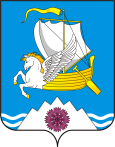 АДМИНИСТРАЦИЯКИЧКАССКОГО СЕЛЬСОВЕТАПЕРЕВОЛОЦКОГО РАЙОНАОРЕНБУРГСКОЙ ОБЛАСТИПОСТАНОВЛЕНИЕ«12» 10.2021 № 41-пО внесении изменений в постановление администрации Кичкасского сельсовета от 12.09.2018 № 46-п